FREDSKOV VIRTUELT 
 RUN & FUN 
KNUTHENBORG SAFARIPARKCANNONBALL ODDERSØNDAG DEN 30. AUGUST 2020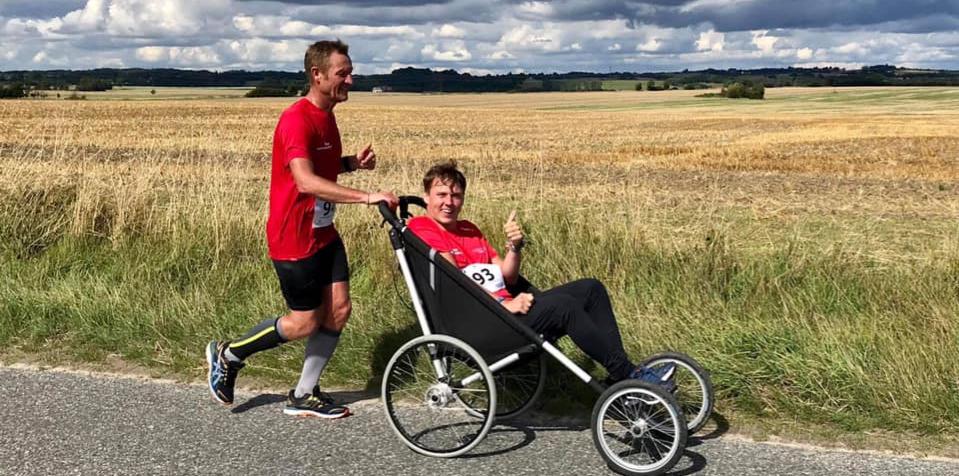 NAVN: 		DISTANCE: 	TID: 		TAK FOR I DAG 